Советы для родителей«Помогите детям запомнитьправила пожарной безопасности»Пожарная безопасность дома(в квартире)Выучите и запишите на листе бумаги ваш адрес и  телефон. Положите этот листок рядом с   телефоным аппаратом.Не играй дома со спичками и зажигалками. Это может стать причиной пожара.Уходя из дома или из комнаты, не забывай выключать электроприборы, особенно утюги, обогреватели, телевизор, светильники и т. д.Не суши белье над плитой. Оно может загореться.В деревне или на даче без взрослых не подходи к печке и не открывай печную дверцу. От выпавшего огонька может загореться дом.Ни в коем случае не зажигай фейерверки, свечи или бенгальские огни без взрослых. ЭлектроприборыНе пользуйтесь неисправными электроприборами.Не дотрагивайтесь до электроприборов мокрыми руками.Не пользуйтесь электроприборами в ванной.Не накрывайте лампы и светильники тканью или бумагой.Не оставляйте включенными утюг и другие электроприборы.Домашние вещиНе играйте дома со спичками, зажигалками, свечками, бенгальскими огнями и петардами.Не играйте с аэрозольными баллончиками. Программные задачи по пожарной безопасностиСформировать у детей представления о причинах возникновения пожаров; объяснить, чем опасеноткрытый огонь; подвести к пониманию вероят-ных  ных последствий детских шалостей.Познакомить с историей появления электробытовых приборов  (утюг, пылесос, стиральная машина…)    учить безопасному обращению с ними.Формировать чувство повышенной опасности огня: рассказать о признаках и свойствах легковоспламеняющихся предметов и матери-алов; формировать правильное отношение к огнеопасным предметам.  Познакомить с правилами поведения во время        пожара.Выучить наизусть важную информацию о себе    (фамилия, имя, домашний адрес, телефон); учить набирать номер МЧС (пожарной службы);  формировать навык общения с дежурным пожарной части   в экстремальной ситуации.Продолжать знакомить детей с профес-сией  пожарного и техникой, помогающей       тушить пожар; воспитывать уважение к труду     пожарных.Расширять представления детей об охране жизни   людей.Формировать навыки самостоятельности,                 воспитывать ответственное поведение.Развивать познавательную активность,  любознательность, творческие способности, воображение, мышление, коммуникативные          навыки.Пожарная безопасность в деревнеВ деревне или на даче без взрослых не подходи к печке и не открывай печную дверцу. Оттуда могут выскочить уголек или искра и стать причиной пожара.Никогда не прикасайся голыми руками к металлическим частям печки. Ты можешь получить серьезный ожог.Не трогай без разрешения взрослых печную заслонку. Если ее закрыть раньше времени, в доме скопится угарный газ и можно задохнуться.Пожарная безопасность в лесуПожар — самая большая опасность в лесу, поэтому не разводи костер в лесу.Никогда не балуйтесь в лесу со спичками и не разжигайте костров. В сухую жаркую погоду достаточно одной спички или искры от фейерверка, чтобы лес загорелся.Не выжигайте траву под деревьями, на прогалинах, на полянах и лугах.Не оставляйте на полянах бутылки или осколки стекла.Если вы оказались в лесу во время лесного пожара, определите направление ветра и направление распространения огня. Выходите из леса в сторону, откуда дует ветер.Выйдя из леса обязательно сообщите взрослым.При пожаре в квартиреВызовите пожарную охрану по телефону «01».немедленно покиньте помещение, закройте за собой дверь.Двигайтесь к выходу ползком или пригнувшись.Накройте голову плотной мокрой тканью.Дышите через мокрый носовой платок.Сообщите о пожаре соседям, зовите на помощь. Советуем прочитать детям:  Волынский Т. Кошкин дом.Гардернес Э. Сказка о заячьем теремке и опасном коробке. Житков Б. Пожар в море. Пожар. Дым. Ильин Е. Солнечный факел.Иоселиани О. Пожарная команда.Куклин Л. Сталевар. Кузнец. Пожарный.Маршак С. Кошкин дом. Вчера и сегодня (отрывок). Пожар. Рассказ о неизвестном герое.Михалков С. Дядя Степа (отрывок).Новичихин Е. Ноль — один. Спички.Оленев К. Красная машина.Орлова Д. Как Стобед хотел испугать волка, а сам чуть не сгорел.Пермяк Е. Как Огонь Воду замуж взял.Распутин В. Костер.Смирнов О. Степной пожар.Сухомлинский В. Воробышек и огонь.Толстой Л. Пожар. Пожарные собаки.Фетисов Т. Куда спешат красные машины.Холин И. Как непослушная хрюшка едва не сгорела.Хоринская Е. Спичка-невеличкаЦыферов Г. Жил на свете слоненок.Чуковский К. Путаница.Яковлев Ю. Кто о чем поет?Правила поведения во время пожара Если огонь не большой и горит не электроприбор, можно попробовать сразу же затушить его, набросив на него плотную ткань,   одеяло или залить водой.Если огонь сразу не погас, немедленно убегай из дома в безопасное место. И только после этого позвони в пожарную охрану по телефону «01» или попроси об этом взрослых.Если не можешь убежать из горящей квартиры, сразу же позвони по телефону «01» и сообщи пожарным точный адрес (улица, номер дома, номер квартиры, где и что горит). После этого зови из окна на помощь соседей и прохожих криком «Пожар!».Если нет телефона и не можешь выйти из квартиры, сразу зови на помощь из окна. Если сможешь, налей ведро воды и закрой дверь в помещение, в котором ты находишься.При пожаре дым намного опаснее огня. Продвигаться к выходу нужно ползком — внизу дыма меньше.   Ожидая пожарных, не теряй головы и не выпрыгивай из окна. Закрой нос и рот влажной тканью. Если есть вода — лей на пол. Тебя обязательно спасут.Когда приедут пожарные, во всем их слушайся и не бойся. Они лучше знают, как тебя спасти.Обязательно закрой форточку и дверь в комнате, где начался пожар. Закрытая дверь может не только задержать проникновение дыма, но иногда и погасить огонь.МДАОУ   детский сад общеразвивающего вида № 11Муниципального образования Кореновский район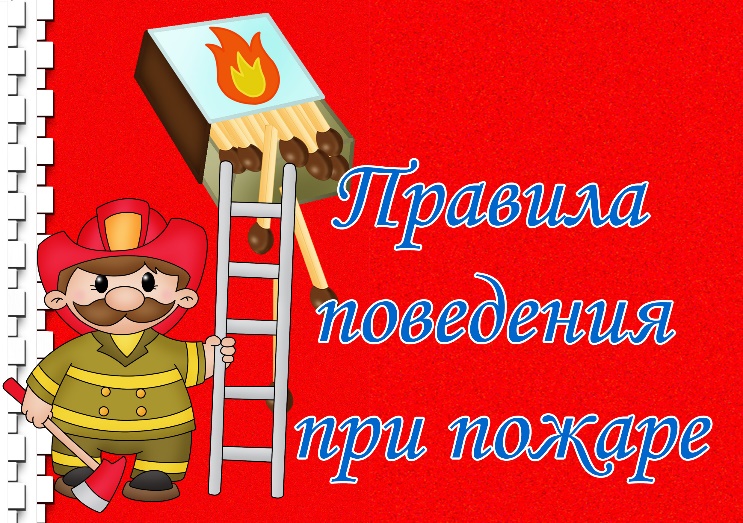 